GUÍA DE INGLÉS ¿Qué necesito saber?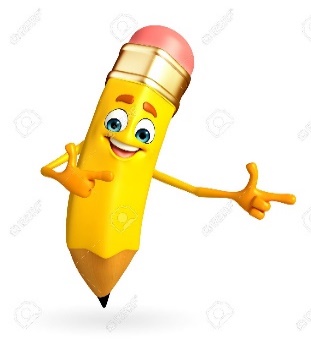 Entonces:Reconocer es: Distinguir o identificar a una persona o una cosa entre varias por una serie de características propias.Entendemos por: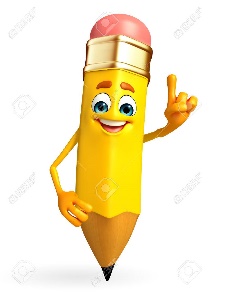 Entonces, en esta guía utilizaremos Should & Shouldn´t en diferentes casos.Instrucciones:Item 1: Read the sentences and match it to the picture, you should use a dictionary (Lee las oraciones y únelas a su imagen, deberías usar diccionario)*There is one made for you as an example. Hay una hecha para ti como ejemplo: 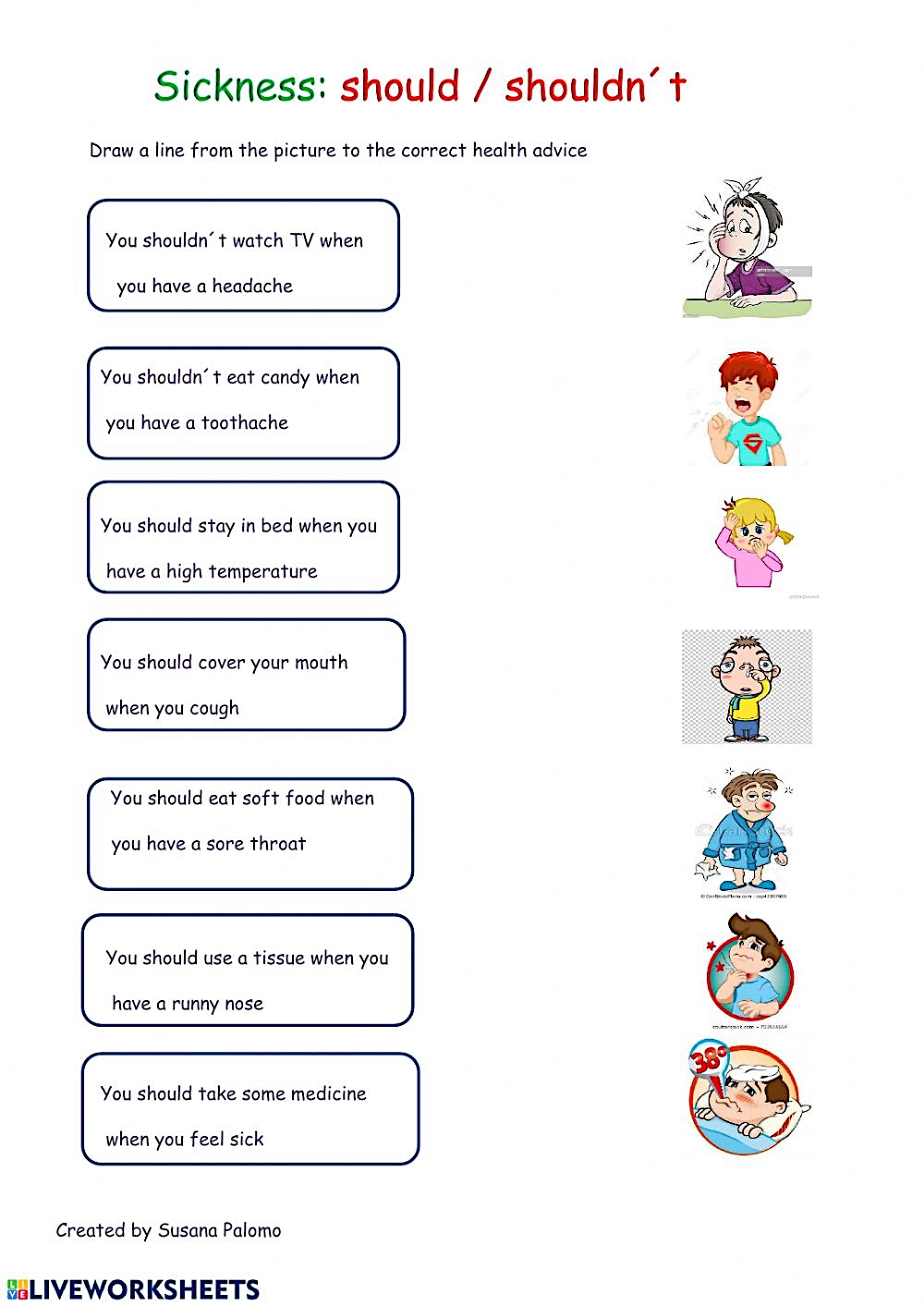 ¿De qué sirve conocer como dar consejos y/o sugerencias en inglés? ¿De qué sirve conocer vocabulario de enfermedades en inglés?________________________________________________________________________________________________________________________________________________________________________________________________________________________________________________*Enviar foto de la guía desarrollada al whatsapp del curso y archivar en cuaderno.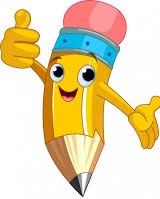 Name:Grade: 4°A   Date: semana N° 5¿QUÉ APRENDEREMOS?¿QUÉ APRENDEREMOS?¿QUÉ APRENDEREMOS?Objetivo (s): OA14 -Escribir para: • hacer referencia a estados de salud y dar consejos y sugerencias; por ejemplo: You should eat fruit; you shouldn’t eat candies; I feel sick • dar información acerca de la ubicación de lugares, ocupaciones y dónde estas se desarrollan; por ejemplo: The park is in front of the cinema; He works at the zoo; he is a zookeeper; • hacer referencia a rutinas, hábitos y posesiones; por ejemplo: I always / never / sometimes play football; I drink milk every day; This is my book; It’s Pedro’s bike • expresar gustos; porejemplo: I like milk; I like apples but I don’t like bananas • expresar cantidades en decenas hasta el cien; por ejemplo: There are forty students; I have fifty marbles • expresar información acerca de celebraciones presentes y pasadas, fechas, estaciones del año y elclima; por ejemplo: My birthday is on 3rd March; there was a party. Mother’s day is on 10th March; It’s warm in spring; today is sunny.Objetivo (s): OA14 -Escribir para: • hacer referencia a estados de salud y dar consejos y sugerencias; por ejemplo: You should eat fruit; you shouldn’t eat candies; I feel sick • dar información acerca de la ubicación de lugares, ocupaciones y dónde estas se desarrollan; por ejemplo: The park is in front of the cinema; He works at the zoo; he is a zookeeper; • hacer referencia a rutinas, hábitos y posesiones; por ejemplo: I always / never / sometimes play football; I drink milk every day; This is my book; It’s Pedro’s bike • expresar gustos; porejemplo: I like milk; I like apples but I don’t like bananas • expresar cantidades en decenas hasta el cien; por ejemplo: There are forty students; I have fifty marbles • expresar información acerca de celebraciones presentes y pasadas, fechas, estaciones del año y elclima; por ejemplo: My birthday is on 3rd March; there was a party. Mother’s day is on 10th March; It’s warm in spring; today is sunny.Objetivo (s): OA14 -Escribir para: • hacer referencia a estados de salud y dar consejos y sugerencias; por ejemplo: You should eat fruit; you shouldn’t eat candies; I feel sick • dar información acerca de la ubicación de lugares, ocupaciones y dónde estas se desarrollan; por ejemplo: The park is in front of the cinema; He works at the zoo; he is a zookeeper; • hacer referencia a rutinas, hábitos y posesiones; por ejemplo: I always / never / sometimes play football; I drink milk every day; This is my book; It’s Pedro’s bike • expresar gustos; porejemplo: I like milk; I like apples but I don’t like bananas • expresar cantidades en decenas hasta el cien; por ejemplo: There are forty students; I have fifty marbles • expresar información acerca de celebraciones presentes y pasadas, fechas, estaciones del año y elclima; por ejemplo: My birthday is on 3rd March; there was a party. Mother’s day is on 10th March; It’s warm in spring; today is sunny.Contenidos: Should / Shouldn’t y enfermedades en inglés.Contenidos: Should / Shouldn’t y enfermedades en inglés.Contenidos: Should / Shouldn’t y enfermedades en inglés.Objetivo de la semana: Asocian la forma oral y escrita de una palabra con la imagen que la representa.Objetivo de la semana: Asocian la forma oral y escrita de una palabra con la imagen que la representa.Objetivo de la semana: Asocian la forma oral y escrita de una palabra con la imagen que la representa.Habilidad: Reconocer consejos y/o sugerencias relacionadas a enfermedades en inglés.Habilidad: Reconocer consejos y/o sugerencias relacionadas a enfermedades en inglés.Habilidad: Reconocer consejos y/o sugerencias relacionadas a enfermedades en inglés.Should y shouldn’t lo utilizamos para dar consejos y/o sugerencias a otra persona, en español lo podemos traducir como “deberías”.Should es para dar consejos de manera afirmativa Por ejemplo: You should do more exercises (Tú deberías hacer más ejercicio)Shouldn’t es para dar consejos de manera negativaPor ejemplo: You shouldn’t eat junk food (Tú no deberías comer comida chatarra)Palabra en inglésSignificadoCómo se pronunciaShouldDeberíasShuldShouldn’tNo deberíasShurentHigh temperatureFiebre altaJai tempeturCoughTosCofSore throatDolor de gargantaSor zroutToothacheDolor de dientesTud-eikHeadacheDolor de cabezaJereikRunny noseMoquillentoRani nousFeel sickSentirse enfermoFil sikWatch T.VVer televisionGuatch TiviEat candyComer dulcesIt kandisStay in bedQuedarse en camaEstei in bedCover your mouthTaparse la bocaKover yur mauthEat soft foodComer livianoIt soft fud Use a tissueUsar un pañueloYius a tishuTake some medicineTomar medicinaTeik som medicin